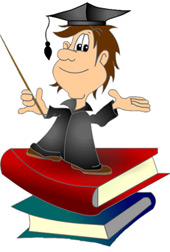 Перечень необходимых документов при поступлении:Заявление абитуриента, родителей - 1 шт. Документы об образовании (аттестат, диплом) - оригинал, 1 копия; для специальности Фармация (копии (аттестата, диплома); копия приложения аттестата, диплома)Фото 3х4 – 4 шт.Паспорт-  1 копияСправка с мед. осмотром ф. 086-у (обязательно со специалистами – ПСИХОЛОГ и НАРКОЛОГ) - 1 шт. ИНН -  копияСтраховое пенсионное свидетельство -  копияСтраховой медицинский полис -  копияПРИ НАЛИЧИИ:Характеристика из школы - оригинал, 1 копияСправка с места жительства – 1 оригиналИностранным гражданам: справка о регистрации - оригинал, 1 копияПостановление об опекунстве - копия,Документ об инвалидности -  копия